Об установлении размера платы за содержание жилого помещения в многоквартирных домах  В соответствии с частью 3 статьи 156 Жилищного кодекса Российской Федерации, постановлением Правительства Российской Федерации от 13.08.2006 № 491 «Об утверждении Правил содержания общего имущества в многоквартирном доме и Правил изменения размера платы за содержание и ремонт жилого помещения в случае оказания услуг и выполнения работ по управлению, содержанию и ремонту общего имущества в многоквартирном доме ненадлежащего качества и (или) с перерывами, превышающими установленную продолжительность», решением городского Совета депутатов г. Зеленогорска от 10.08.2006  № 19-224р «О порядке принятия решений об установлении цен (тарифов) на услуги (работы) муниципальных унитарных предприятий и муниципальных учреждений», постановлением Администрации ЗАТО г. Зеленогорска от 16.08.2006 № 511-п «О Порядке регулирования цен (тарифов) на услуги (работы) муниципальных предприятий и муниципальных учреждений», руководствуясь Уставом города, ПОСТАНОВЛЯЮ:          1. Установить размер платы за содержание жилого помещения по договорам социального найма и договорам найма жилых помещений муниципального жилищного фонда:- за услуги, работы по управлению многоквартирным домом, за содержание и текущий ремонт общего имущества в многоквартирном доме согласно приложению к настоящему постановлению;- за холодную воду, горячую воду, электрическую энергию, потребляемые при использовании и содержании общего имущества в многоквартирном доме, за отведение сточных вод в целях содержания общего имущества в многоквартирном доме в размере, определяемом в порядке, установленном Жилищным кодексом Российской Федерации.2. Установить размер платы за содержание жилого помещения для нанимателей жилых помещений, предоставляемых по договорам социального найма и договорам найма жилых помещений государственного или муниципального жилищного фонда, в многоквартирных домах, часть жилых помещений в которых находится в собственности Российской Федерации, Красноярского края или муниципальной собственности города Зеленогорска Красноярского края, собственники жилых помещений  которых приняли решение о выборе способа управления многоквартирным домом и определили размер платы за содержание жилого помещения в этом доме, в размере, равном размеру платы, установленному на общем собрании собственников помещений в таком доме.3. Признать утратившими силу следующие постановления Администрации ЗАТО г. Зеленогорска:- от 23.12.2016 № 368-п «Об установлении размера платы за содержание жилого помещения в многоквартирных домах»;- от 30.01.2017 № 14-п «О внесении изменений в постановление Администрации ЗАТО г. Зеленогорска от 23.12.2016 № 368-п «Об установлении размера платы за содержание жилого помещения в многоквартирных домах».4. Настоящее постановление вступает в силу в день, следующий за днем его опубликования в газете «Панорама», и распространяется на правоотношения, возникающие с 01.01.2018.5. Контроль за выполнением настоящего постановления возложить на  заместителя главы Администрации ЗАТО г. Зеленогорска по экономике и финансам. Глава Администрации ЗАТО г. Зеленогорска                                                                  А.Я. Эйдемиллер           Размер платы за содержание жилого помещения по договорам социального найма и договорам найма жилых помещений муниципального жилищного фондаИсполнитель:Отдел экономикиАдминистрации ЗАТО г. Зеленогорска____________ Е.Ю. Шорникова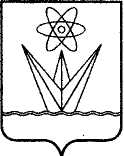 АДМИНИСТРАЦИЯЗАКРЫТОГО АДМИНИСТРАТИВНО – ТЕРРИТОРИАЛЬНОГО ОБРАЗОВАНИЯ  ГОРОДА  ЗЕЛЕНОГОРСКА КРАСНОЯРСКОГО КРАЯП О С Т А Н О В Л Е Н И ЕАДМИНИСТРАЦИЯЗАКРЫТОГО АДМИНИСТРАТИВНО – ТЕРРИТОРИАЛЬНОГО ОБРАЗОВАНИЯ  ГОРОДА  ЗЕЛЕНОГОРСКА КРАСНОЯРСКОГО КРАЯП О С Т А Н О В Л Е Н И ЕАДМИНИСТРАЦИЯЗАКРЫТОГО АДМИНИСТРАТИВНО – ТЕРРИТОРИАЛЬНОГО ОБРАЗОВАНИЯ  ГОРОДА  ЗЕЛЕНОГОРСКА КРАСНОЯРСКОГО КРАЯП О С Т А Н О В Л Е Н И ЕАДМИНИСТРАЦИЯЗАКРЫТОГО АДМИНИСТРАТИВНО – ТЕРРИТОРИАЛЬНОГО ОБРАЗОВАНИЯ  ГОРОДА  ЗЕЛЕНОГОРСКА КРАСНОЯРСКОГО КРАЯП О С Т А Н О В Л Е Н И ЕАДМИНИСТРАЦИЯЗАКРЫТОГО АДМИНИСТРАТИВНО – ТЕРРИТОРИАЛЬНОГО ОБРАЗОВАНИЯ  ГОРОДА  ЗЕЛЕНОГОРСКА КРАСНОЯРСКОГО КРАЯП О С Т А Н О В Л Е Н И Е18.12.2017г. Зеленогорскг. Зеленогорск№322-пПриложение к постановлению Администрации ЗАТО г. Зеленогорскаот _____________   № __________    № п/пАдрес многоквартирного дома вг. Зеленогорске Красноярского краяЕдиница измеренияРазмер платы в месяц, руб. 12341ул. Калинина, д. 13в1 кв. м общей площади жилого помещения16,822ул. Лазо, д. 2а1 кв. м общей площади жилого помещения31,453ул. Первомайская, д. 10г1 кв. м общей площади жилого помещения22,614ул. Шолохова, д. 111 кв. м общей площади жилого помещения19,03